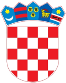 REPUBLIKA HRVATSKAGRAD ZAGREBOSNOVNA ŠKOLA BREZOVICABREZOVICAKLASA: 112-03/18-01/18URBROJ: 251-166-01-18-1Brezovica, 17.9.2018.	Na temelju članka 99.  stavka 9. Zakona o odgoju i obrazovanju u osnovnoj i srednjoj školi ( Narodne novine broj 87/08,86/09,92/10,105/10,90/11,5/12,16/12,86/12, 126/12,94/13,152/14 i 7/17, 86/18 ) Osnovna škole Brezovica, Brezovička cesta 98a, Brezovica, raspisuje:
NATJEČAJ
za popunu radnog mjesta
1. POMOĆNIKA U NASTAVI – 1 izvršitelja/ice na određeno, nepuno radno vrijeme, 20 sati tjedno, (m/ž).
UVJETI :
1. završena najmanje srednja škola u trajanju od 4 godine
2. uvjeti propisani člankom 106. Zakona o odgoju i obrazovanju u osnovnoj i srednjoj školi
3. osposobljenost za poslove pomoćnika/ce u nastavi u radu s učenicima s teškoćama
Uz pisanu prijavu na natječaj kandidati su obvezni priložiti sljedeću dokumentaciju:
• životopis
• svjedodžbu o stečenoj stručnoj spremi
• elektronički zapis Hrvatskog zavoda za mirovinsko osiguranje
• domovnicu odnosno dokaz o državljanstvu
• uvjerenje da se protiv osobe ne vodi kazneni postupak glede zapreka za zasnivanje radnog odnosa iz članka 106. Zakona o odgoju i obrazovanju u osnovnoj i srednjoj školi (ne starije od šest mjeseci)
• potvrdu o završenoj edukaciji za pomoćnike u nastavi
Rok za podnošenje prijave kandidata je osam (8) dana od dana objave natječaja, zaključno sa 25.09.2018.
Na natječaj se mogu javiti osobe oba spola.
Kandidati koji se po posebnim propisima pozivaju na prednost pri zapošljavanju moraju prilikom prijave na natječaj dostaviti svu potrebnu dokumentaciju i dokaze koje posebni propisi propisuju pri ostvarivanju prava na prednost kod zapošljavanja te ostvaruju prednost u odnosu na ostale kandidate/kinje samo pod jednakim uvjetima.
Na poveznici Ministarstva hrvatskih branitelja navedeni su dokazi potrebni za ostvarivanje prednosti pri zapošljavanju temeljem Zakona o hrvatskim braniteljima iz Domovinskog rata i članovima njihovih obitelji (NN 121/17). https://branitelji.gov.hr/UserDocsImages/NG/12%20Prosinac/Zapo%C5%A1ljavanje/POPIS%20DOKAZA%20ZA%20OSTVARIVANJE%20PRAVA%20PRI%20ZAPO%C5%A0LJAVANJU.pdf
Urednom prijavom smatra se prijava koja sadrži sve podatke i priloge navedene u natječaju. Nepotpune i nepravovremene prijave neće se razmatrati. Osoba koja nije podnijela pravodobnu i urednu prijavu ili ne ispunjava formalne uvjete natječaja ne smatra se kandidatom prijavljenim na natječaj.
O rezultatima natječaja kandidati će biti obaviješteni u zakonskom roku.
Prijave na natječaj s potrebnom dokumentacijom dostaviti na adresu: Osnovna škola Brezovica, Brezovička cesta 98a, 10 257 Brezovica.						 Ravnatelj škole:Ivan Kostenjak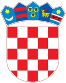 REPUBLIKA HRVATSKAGRAD ZAGREBOSNOVNA ŠKOLA BREZOVICABREZOVICAKLASA: 112-02/18-01/01URBROJ: 251-166-01-18-2Brezovica, 17.9.2018.	Na temelju članka 107. Zakona o odgoju i obrazovanju u osnovnoj i srednjoj školi (NN 87/08, 86/09, 92/10, 105/10-ispr., 90/11, 05/12, 16/12, 86/12, 126/12, 94/13  i 152/14,07/17 i 68/18 ) te članka 8. Pravilnika o radu Osnovne škole Brezovica, ravnatelj Osnovne škole Brezovica raspisuje:N A  T  J  E  Č  A  Jza radno mjestoTAJNIK/ICA ŠKOLE, neodređeno, puno radno vrijeme, 1 izvršitelj/ica,UVJETI: sveučilišni diplomski studij pravne struke  ili specijalistički diplomski stručni studij javne uprave,preddiplomski stručni studij upravne struke, ako se na natječaj ne javi osoba iz točke a) POSEBNI UVJETI:Sukladno članku 105. i 106. Zakonu o odgoju i obrazovanju u osnovnoj i srednjoj školi (NN 87/08, 86/09, 92/10, 105/10-ispr., 90/11, 05/12, 16/12, 86/12, 126/12, 94/13  i 152/14,07/17 i 68/18)Uz prijavu na natječaj treba priložiti (u preslici):životopisdomovnicudokaz o stečenoj stručnoj spremiuvjerenje nadležnog suda da se protiv kandidata u RH ne vodi kazneni postupak u smislu članka 106. Zakona o odgoju i obrazovanju i srednjoj školi (ne starije od 6 mjeseci)elektronički zapis od HZMO-a ili potvrda o podacima evidentiranim u bazi podataka HZMO-aKandidati koji temeljem Zakona o hrvatskim braniteljima iz Domovinskog rata i članovima njihovih obitelji (NN 121/17) mogu ostvariti prednost pri zapošljavanju dužni su prilikom prijave dostaviti dokumentaciju i dokaze koji isto dokazuju.Na poveznici : https://branitelji.gov.hr/UserDocsImages/NG/12%20Prosinac/Zapo%C5%A1ljavanje/POPIS%20DOKAZA%20ZA%20OSTVARIVANJE%20PRAVA%20PRI%20ZAPO%C5%A0LJAVANJU.pdfnavedeni su dokazi potrebni za ostvarivanje prava prednosti pri zapošljavanju, a temeljem članaka 101.-103., gore navedenoga Zakona.Sukladno odredbama Uredbe (EU) 2016/679 Europskog parlamenta i Vijeća od 27. travnja 2016. godine o zaštiti pojedinaca u svezi s obradom osobnih podataka i slobodnog kretanja takvih podataka, svi dokumenti dostavljeni na natječaj poslani su slobodnom voljom  kandidata te se smatra da je kandidat dao privolu za obradu svih podataka, a koji će se obrađivati isključivo u svrhu provođenja natječajnog postupka.  ROK ZA PRIJAVE: 8 dana od dana objave natječaja odnosno zaključno s 25.9.2018.Na natječaj se mogu javiti osobe oba spola sukladno članku 13. Zakona o ravnopravnosti spolova.Kandidat koji se poziva na pravo prednosti pri zapošljavanju u skladu s člankom 9. Zakona o profesionalnoj rehabilitaciji i zapošljavanju osoba s invaliditetom uz prijavu na javni natječaj dužan/a je, osim dokaza o ispunjavanju traženih uvjeta, priložiti i dokaz o utvrđenom statusu osobe s invaliditetom.Urednom prijavom smatra se prijava koja sadrži sve podatke i priloge navedene u natječaju. Nepotpune i nepravovremene prijave neće se razmatrati. Osoba koja nije podnijela pravodobnu i urednu prijavu ili ne ispunjava formalne uvjete natječaja ne smatra se kandidatom prijavljenim na natječaj.  Prijave s dokazima o ispunjavanju uvjeta dostaviti na adresu škole:Osnovna škola BrezovicaBrezovička cesta 98a, 10257 Brezovicas naznakom ,,Natječaj za tajnika/cu škole"Svi kandidati o rezultatima natječaja bit će obaviješteni u zakonskom roku, po završetku natječajnog postupka. Natječaj se objavljuje na mrežnoj stranici i oglasnoj ploči Škole i Hrvatskoga zavoda za zapošljavanje.						Ravnatelj škole:                Ivan KostenjakREPUBLIKA HRVATSKAGRAD ZAGREBOSNOVNA ŠKOLA BREZOVICABREZOVICAKLASA: 112-02/18-01/03URBROJ: 251-166-01-18-1Brezovica, 17.9.2018.	Na temelju članka 107. Zakona o odgoju i obrazovanju u osnovnoj i srednjoj školi (NN 87/08, 86/09, 92/10, 105/10-ispr., 90/11, 05/12, 16/12, 86/12, 126/12, 94/13  i 152/14,07/17 i 68/18 ) te članka 8. Pravilnika o radu Osnovne škole Brezovica, ravnatelj Osnovne škole Brezovica raspisuje:N A  T  J  E  Č  A  Jza radno mjestoUČITELJA/ICU RAZREDNE NASTAVE, neodređeno, puno radno vrijeme, 1 izvršitelj/ica,Uvjeti za zasnivanje radnog odnosa: opći uvjeti sukladno općim propisima o radu te posebni uvjeti propisani Zakonom o odgoju i obrazovanju u osnovnoj i srednjoj školi (NN, broj 87/08, 86/09, 92/10, 105/10, 90/11, 5/12, 16/12, 86/12, 126/12, 94/13, 152/14 i 7/17) i Pravilnikom o stručnoj spremi i pedagoško psihološkom obrazovanju učitelja i stručnih suradnika u osnovnom školstvu. Uz prijavu na natječaj treba priložiti (u preslici):životopisdomovnicudokaz o stečenoj stručnoj spremiuvjerenje nadležnog suda da se protiv kandidata u RH ne vodi kazneni postupak u smislu članka 106. Zakona o odgoju i obrazovanju i srednjoj školi (ne starije od 6 mjeseci)elektronički zapis od HZMO-a ili potvrda o podacima evidentiranim u bazi podataka HZMO-aKandidati koji temeljem Zakona o hrvatskim braniteljima iz Domovinskog rata i članovima njihovih obitelji (NN 121/17) mogu ostvariti prednost pri zapošljavanju dužni su prilikom prijave dostaviti dokumentaciju i dokaze koji isto dokazuju.Na poveznici : https://branitelji.gov.hr/UserDocsImages/NG/12%20Prosinac/Zapo%C5%A1ljavanje/POPIS%20DOKAZA%20ZA%20OSTVARIVANJE%20PRAVA%20PRI%20ZAPO%C5%A0LJAVANJU.pdfnavedeni su dokazi potrebni za ostvarivanje prava prednosti pri zapošljavanju, a temeljem članaka 101.-103., gore navedenoga Zakona.Sukladno odredbama Uredbe (EU) 2016/679 Europskog parlamenta i Vijeća od 27. travnja 2016. godine o zaštiti pojedinaca u svezi s obradom osobnih podataka i slobodnog kretanja takvih podataka, svi dokumenti dostavljeni na natječaj poslani su slobodnom voljom  kandidata te se smatra da je kandidat dao privolu za obradu svih podataka, a koji će se obrađivati isključivo u svrhu provođenja natječajnog postupka.  ROK ZA PRIJAVE: 8 dana od dana objave natječaja odnosno zaključno s 25.9.2018.Na natječaj se mogu javiti osobe oba spola sukladno članku 13. Zakona o ravnopravnosti spolova.Kandidat koji se poziva na pravo prednosti pri zapošljavanju u skladu s člankom 9. Zakona o profesionalnoj rehabilitaciji i zapošljavanju osoba s invaliditetom uz prijavu na javni natječaj dužan/a je, osim dokaza o ispunjavanju traženih uvjeta, priložiti i dokaz o utvrđenom statusu osobe s invaliditetom.Urednom prijavom smatra se prijava koja sadrži sve podatke i priloge navedene u natječaju. Nepotpune i nepravovremene prijave neće se razmatrati. Osoba koja nije podnijela pravodobnu i urednu prijavu ili ne ispunjava formalne uvjete natječaja ne smatra se kandidatom prijavljenim na natječaj.  Prijave s dokazima o ispunjavanju uvjeta dostaviti na adresu škole:Osnovna škola BrezovicaBrezovička cesta 98a, 10257 Brezovicas naznakom ,,Natječaj za učitelja/icu razredne nastave"Svi kandidati o rezultatima natječaja bit će obaviješteni u zakonskom roku, po završetku natječajnog postupka. Natječaj se objavljuje na mrežnoj stranici i oglasnoj ploči Škole i Hrvatskoga zavoda za zapošljavanje.						Ravnatelj škole:                     	       Ivan KostenjakREPUBLIKA HRVATSKAGRAD ZAGREBOSNOVNA ŠKOLA BREZOVICABREZOVICAKLASA: 112-02/18-01/02URBROJ: 251-166-01-18-1Brezovica, 17.9.2018.	Na temelju članka 107. Zakona o odgoju i obrazovanju u osnovnoj i srednjoj školi (NN 87/08, 86/09, 92/10, 105/10-ispr., 90/11, 05/12, 16/12, 86/12, 126/12, 94/13  i 152/14,07/17 i 68/18 ) te članka 8. Pravilnika o radu Osnovne škole Brezovica, ravnatelj Osnovne škole Brezovica raspisuje:N A  T  J  E  Č  A  Jza radno mjestoUČITELJA/ICU GEOGRAFIJE, neodređeno, puno radno vrijeme, 1 izvršitelj/ica,Uvjeti za zasnivanje radnog odnosa: opći uvjeti sukladno općim propisima o radu te posebni uvjeti propisani Zakonom o odgoju i obrazovanju u osnovnoj i srednjoj školi (NN, broj 87/08, 86/09, 92/10, 105/10, 90/11, 5/12, 16/12, 86/12, 126/12, 94/13, 152/14 i 7/17) i Pravilnikom o stručnoj spremi i pedagoško psihološkom-obrazovanju učitelja i stručnih suradnika u osnovnom školstvu. Uz prijavu na natječaj treba priložiti (u preslici):životopisdomovnicudokaz o stečenoj stručnoj spremiuvjerenje nadležnog suda da se protiv kandidata u RH ne vodi kazneni postupak u smislu članka 106. Zakona o odgoju i obrazovanju i srednjoj školi (ne starije od 6 mjeseci)elektronički zapis od HZMO-a ili potvrda o podacima evidentiranim u bazi podataka HZMO-aKandidati koji temeljem Zakona o hrvatskim braniteljima iz Domovinskog rata i članovima njihovih obitelji (NN 121/17) mogu ostvariti prednost pri zapošljavanju dužni su prilikom prijave dostaviti dokumentaciju i dokaze koji isto dokazuju.Na poveznici : https://branitelji.gov.hr/UserDocsImages/NG/12%20Prosinac/Zapo%C5%A1ljavanje/POPIS%20DOKAZA%20ZA%20OSTVARIVANJE%20PRAVA%20PRI%20ZAPO%C5%A0LJAVANJU.pdfnavedeni su dokazi potrebni za ostvarivanje prava prednosti pri zapošljavanju, a temeljem članaka 101.-103., gore navedenoga Zakona.Sukladno odredbama Uredbe (EU) 2016/679 Europskog parlamenta i Vijeća od 27. travnja 2016. godine o zaštiti pojedinaca u svezi s obradom osobnih podataka i slobodnog kretanja takvih podataka, svi dokumenti dostavljeni na natječaj poslani su slobodnom voljom  kandidata te se smatra da je kandidat dao privolu za obradu svih podataka, a koji će se obrađivati isključivo u svrhu provođenja natječajnog postupka.  ROK ZA PRIJAVE: 8 dana od dana objave natječaja odnosno zaključno s 25.9.2018.Na natječaj se mogu javiti osobe oba spola sukladno članku 13. Zakona o ravnopravnosti spolova.Kandidat koji se poziva na pravo prednosti pri zapošljavanju u skladu s člankom 9. Zakona o profesionalnoj rehabilitaciji i zapošljavanju osoba s invaliditetom uz prijavu na javni natječaj dužan/a je, osim dokaza o ispunjavanju traženih uvjeta, priložiti i dokaz o utvrđenom statusu osobe s invaliditetom.Urednom prijavom smatra se prijava koja sadrži sve podatke i priloge navedene u natječaju. Nepotpune i nepravovremene prijave neće se razmatrati. Osoba koja nije podnijela pravodobnu i urednu prijavu ili ne ispunjava formalne uvjete natječaja ne smatra se kandidatom prijavljenim na natječaj.  Prijave s dokazima o ispunjavanju uvjeta dostaviti na adresu škole:Osnovna škola BrezovicaBrezovička cesta 98a, 10257 Brezovicas naznakom ,,Natječaj za učitelja/icu geografije"Svi kandidati o rezultatima natječaja bit će obaviješteni u zakonskom roku, po završetku natječajnog postupka. Natječaj se objavljuje na mrežnoj stranici i oglasnoj ploči Škole i Hrvatskoga zavoda za zapošljavanje.						Ravnatelj škole:                     	       Ivan KostenjakREPUBLIKA HRVATSKAOSNOVNA ŠKOLA BREZOVICA 10 257 Brezovica, Brezovička cesta 98aKLASA: 112-06/18-01/01
URBROJ: 251-166-01-18-2Brezovica, 13.9.2018.Temeljem članka 6. Zakona o poticanju zapošljavanja (NN 57/12, 120/12 i 16/17) te članka 107. Zakona o odgoju i obrazovanju u osnovnoj i srednjoj školi (NN 87/08, 86/09, 92/10, 105/10-ispr., 90/11, 05/12, 16/12, 86/12, 126/12, 94/13  i 152/14,07/17 i 68/18 ) OŠ Brezovica raspisuje:N  A  T  J  E  Č  A  J ZA STRUČNO OSPOSOBLJAVANJE ZA RAD BEZ ZASNIVANJA RADNOG ODNOSAUčitelj/ica geografije  – 1. izvršitelj/ica na određeno puno radno vrijeme, 40 sati ukupnog tjednog radnog vremena (m/ž), stručno osposobljavanje za rad bez zasnivanja radnog odnosaUvjeti : Prema Zakonu o odgoju i obrazovanju u osnovnoj i srednjoj školi (NN 87/08, 86/09, 92/10, 105/10-ispr., 90/11, 05/12, 16/12, 86/12, 126/12, 94/13  i 152/14,07/17 i 68/18) Razina obrazovanja: -VSS - fakultet, akademija, magisterij, doktoratUz prijavu treba priložiti (u preslici):životopisdomovnicudokaz o stečenoj stručnoj spremiuvjerenje nadležnog suda da se protiv kandidata u RH ne vodi kazneni postupak u smislu članka 106. Zakona o odgoju i obrazovanju i srednjoj školi (ne starije od 6 mjeseci)elektronički zapis od HZMO-a ili potvrda o podacima evidentiranim u bazi podataka HZMO-aNa natječaj se mogu javiti osobe oba spola sukladno čl. 13 Zakona o ravnopravnosti spolova. Rok za podnošenje prijave je 8 dana od dana objave natječaja odnosno zaključno sa 21.9.2018. godine.Urednom prijavom smatra se prijava koja sadrži sve podatke i priloge navedene u natječaju. Nepotpune i nepravovremene prijave neće se razmatrati. Svi kandidati biti će obaviješteni putem elektroničke pošte po završetku natječajnog postupka. Prijave s potrebnom dokumentacijom za ispunjavanje uvjeta dostaviti na adresu škole: OSNOVNA ŠKOLA BREZOVICA, Brezovička cesta 98a, 10 257 Brezovica s naznakom „ Natječaj za stručno osposobljavanje – učitelj/ica geografije“Ovaj natječaj objavljuje se na web stranici HZZ, web stranici i oglasnoj ploči Škole.Ravnatelj:________________________Ivan KostenjakREPUBLIKA HRVATSKAGRAD ZAGREBOSNOVNA ŠKOLA BREZOVICABREZOVICAKLASA: 112-02/18-01/06URBROJ: 251-166-01-18-3Brezovica, 25.9.2018.	Na temelju članka 107. Zakona o odgoju i obrazovanju u osnovnoj i srednjoj školi (NN 87/08, 86/09, 92/10, 105/10-ispr., 90/11, 05/12, 16/12, 86/12, 126/12, 94/13  i 152/14,07/17 i 68/18 ) te članka 8. Pravilnika o radu Osnovne škole Brezovica, ravnatelj Osnovne škole Brezovica raspisuje:N A  T  J  E  Č  A  Jza radno mjestoUČITELJA/ICU RAZREDNE NASTAVE U PROGRAMU PRODUŽENOG BORAVKA, neodređeno, puno radno vrijeme, 1 izvršitelj/ica,Uvjeti za zasnivanje radnog odnosa: opći uvjeti sukladno općim propisima o radu te posebni uvjeti propisani Zakonom o odgoju i obrazovanju u osnovnoj i srednjoj školi (NN, broj 87/08, 86/09, 92/10, 105/10, 90/11, 5/12, 16/12, 86/12, 126/12, 94/13, 152/14 i 7/17) i Pravilnikom o stručnoj spremi i pedagoško psihološkom obrazovanju učitelja i stručnih suradnika u osnovnom školstvu. Uz prijavu na natječaj treba priložiti (u preslici):životopisdomovnicudokaz o stečenoj stručnoj spremiuvjerenje nadležnog suda da se protiv kandidata u RH ne vodi kazneni postupak u smislu članka 106. Zakona o odgoju i obrazovanju i srednjoj školi (ne starije od 6 mjeseci)elektronički zapis od HZMO-a ili potvrda o podacima evidentiranim u bazi podataka HZMO-aKandidati koji temeljem Zakona o hrvatskim braniteljima iz Domovinskog rata i članovima njihovih obitelji (NN 121/17) mogu ostvariti prednost pri zapošljavanju dužni su prilikom prijave dostaviti dokumentaciju i dokaze koji isto dokazuju.Na poveznici : https://branitelji.gov.hr/UserDocsImages/NG/12%20Prosinac/Zapo%C5%A1ljavanje/POPIS%20DOKAZA%20ZA%20OSTVARIVANJE%20PRAVA%20PRI%20ZAPO%C5%A0LJAVANJU.pdfnavedeni su dokazi potrebni za ostvarivanje prava prednosti pri zapošljavanju, a temeljem članaka 101.-103., gore navedenoga Zakona.Sukladno odredbama Uredbe (EU) 2016/679 Europskog parlamenta i Vijeća od 27. travnja 2016. godine o zaštiti pojedinaca u svezi s obradom osobnih podataka i slobodnog kretanja takvih podataka, svi dokumenti dostavljeni na natječaj poslani su slobodnom voljom  kandidata te se smatra da je kandidat dao privolu za obradu svih podataka, a koji će se obrađivati isključivo u svrhu provođenja natječajnog postupka.  ROK ZA PRIJAVE: 8 dana od dana objave natječaja odnosno zaključno s 4.10.2018.Na natječaj se mogu javiti osobe oba spola sukladno članku 13. Zakona o ravnopravnosti spolova.Kandidat koji se poziva na pravo prednosti pri zapošljavanju u skladu s člankom 9. Zakona o profesionalnoj rehabilitaciji i zapošljavanju osoba s invaliditetom uz prijavu na javni natječaj dužan/a je, osim dokaza o ispunjavanju traženih uvjeta, priložiti i dokaz o utvrđenom statusu osobe s invaliditetom.Urednom prijavom smatra se prijava koja sadrži sve podatke i priloge navedene u natječaju. Nepotpune i nepravovremene prijave neće se razmatrati. Osoba koja nije podnijela pravodobnu i urednu prijavu ili ne ispunjava formalne uvjete natječaja ne smatra se kandidatom prijavljenim na natječaj.  Prijave s dokazima o ispunjavanju uvjeta dostaviti na adresu škole:Osnovna škola BrezovicaBrezovička cesta 98a, 10257 Brezovicas naznakom ,,Natječaj za učitelja/icu razredne nastave u programu produženog boravka"Svi kandidati o rezultatima natječaja bit će obaviješteni u zakonskom roku, po završetku natječajnog postupka. Natječaj se objavljuje na mrežnoj stranici i oglasnoj ploči Škole i Hrvatskoga zavoda za zapošljavanje.						Ravnatelj škole:                     	       Ivan KostenjakREPUBLIKA HRVATSKAGRAD ZAGREBOSNOVNA ŠKOLA BREZOVICABREZOVICAKLASA: 112-03/18-01/14URBROJ: 251-166-01-18-2Brezovica, 5.10.2018.	Na temelju članka 107. Zakona o odgoju i obrazovanju u osnovnoj i srednjoj školi (NN 87/08, 86/09, 92/10, 105/10-ispr., 90/11, 05/12, 16/12, 86/12, 126/12, 94/13  i 152/14,07/17 i 68/18 ) te članka 8. Pravilnika o radu Osnovne škole Brezovica, ravnatelj Osnovne škole Brezovica raspisuje:N A  T  J  E  Č  A  Jza radno mjestoSTRUČNI/A SURADNIK/ICA DEFEKTOLOG/INJA, na određeno, do povratka radnice s rodiljnog/roditeljskog dopusta, puno radno vrijeme, 1 izvršitelj/ica,Uvjeti za zasnivanje radnog odnosa: opći uvjeti sukladno općim propisima o radu te posebni uvjeti propisani Zakonom o odgoju i obrazovanju u osnovnoj i srednjoj školi (NN, broj 87/08, 86/09, 92/10, 105/10, 90/11, 5/12, 16/12, 86/12, 126/12, 94/13, 152/14 i 7/17, 68/18) i Pravilnikom o stručnoj spremi i pedagoško psihološkom-obrazovanju učitelja i stručnih suradnika u osnovnom školstvu. Uz prijavu na natječaj treba priložiti (u preslici):životopisdomovnicudokaz o stečenoj stručnoj spremiuvjerenje nadležnog suda da se protiv kandidata u RH ne vodi kazneni postupak u smislu članka 106. Zakona o odgoju i obrazovanju i srednjoj školi (ne starije od 6 mjeseci)elektronički zapis od HZMO-a ili potvrda o podacima evidentiranim u bazi podataka HZMO-a (ne stariji od 30 dana)Kandidati koji temeljem Zakona o hrvatskim braniteljima iz Domovinskog rata i članovima njihovih obitelji (NN 121/17) mogu ostvariti prednost pri zapošljavanju dužni su prilikom prijave dostaviti dokumentaciju i dokaze koji isto dokazuju.Na poveznici : https://branitelji.gov.hr/UserDocsImages/NG/12%20Prosinac/Zapo%C5%A1ljavanje/POPIS%20DOKAZA%20ZA%20OSTVARIVANJE%20PRAVA%20PRI%20ZAPO%C5%A0LJAVANJU.pdfnavedeni su dokazi potrebni za ostvarivanje prava prednosti pri zapošljavanju, a temeljem članaka 101.-103., gore navedenoga Zakona.Sukladno odredbama Uredbe (EU) 2016/679 Europskog parlamenta i Vijeća od 27. travnja 2016. godine o zaštiti pojedinaca u svezi s obradom osobnih podataka i slobodnog kretanja takvih podataka, svi dokumenti dostavljeni na natječaj poslani su slobodnom voljom  kandidata te se smatra da je kandidat dao privolu za obradu svih podataka, a koji će se obrađivati isključivo u svrhu provođenja natječajnog postupka.  ROK ZA PRIJAVE: 8 dana od dana objave natječaja odnosno zaključno s 13.10.2018.Na natječaj se mogu javiti osobe oba spola sukladno članku 13. Zakona o ravnopravnosti spolova.Kandidat koji se poziva na pravo prednosti pri zapošljavanju u skladu s člankom 9. Zakona o profesionalnoj rehabilitaciji i zapošljavanju osoba s invaliditetom uz prijavu na javni natječaj dužan/a je, osim dokaza o ispunjavanju traženih uvjeta, priložiti i dokaz o utvrđenom statusu osobe s invaliditetom.Urednom prijavom smatra se prijava koja sadrži sve podatke i priloge navedene u natječaju. Nepotpune i nepravovremene prijave neće se razmatrati. Osoba koja nije podnijela pravodobnu i urednu prijavu ili ne ispunjava formalne uvjete natječaja ne smatra se kandidatom prijavljenim na natječaj.  Prijave s dokazima o ispunjavanju uvjeta dostaviti na adresu škole:Osnovna škola BrezovicaBrezovička cesta 98a, 10257 Brezovicas naznakom ,,Natječaj za stručnog/u suradnik/icu "Svi kandidati o rezultatima natječaja bit će obaviješteni u zakonskom roku, po završetku natječajnog postupka. Natječaj se objavljuje na mrežnoj stranici i oglasnoj ploči Škole i Hrvatskoga zavoda za zapošljavanje.						Ravnatelj škole:                     	       Ivan KostenjakREPUBLIKA HRVATSKAGRAD ZAGREBOSNOVNA ŠKOLA BREZOVICABREZOVICAKLASA: 112-03/18-01/22URBROJ: 251-166-01-18-1Brezovica, 5.10.2018.	Na temelju članka 107. Zakona o odgoju i obrazovanju u osnovnoj i srednjoj školi (NN 87/08, 86/09, 92/10, 105/10-ispr., 90/11, 05/12, 16/12, 86/12, 126/12, 94/13  i 152/14,07/17 i 68/18 ) te članka 8. Pravilnika o radu Osnovne škole Brezovica, ravnatelj Osnovne škole Brezovica raspisuje:N A  T  J  E  Č  A  Jza radno mjestoUČITELJA/ICU MATEMATIKE, određeno, puno radno vrijeme, 2 izvršitelj/ica,Uvjeti za zasnivanje radnog odnosa: opći uvjeti sukladno općim propisima o radu te posebni uvjeti propisani Zakonom o odgoju i obrazovanju u osnovnoj i srednjoj školi (NN, broj 87/08, 86/09, 92/10, 105/10, 90/11, 5/12, 16/12, 86/12, 126/12, 94/13, 152/14 i 7/17, 68/18) i Pravilnikom o stručnoj spremi i pedagoško psihološkom-obrazovanju učitelja i stručnih suradnika u osnovnom školstvu. Uz prijavu na natječaj treba priložiti (u preslici):životopisdomovnicudokaz o stečenoj stručnoj spremiuvjerenje nadležnog suda da se protiv kandidata u RH ne vodi kazneni postupak u smislu članka 106. Zakona o odgoju i obrazovanju i srednjoj školi (ne starije od 6 mjeseci)elektronički zapis od HZMO-a ili potvrda o podacima evidentiranim u bazi podataka HZMO-a (ne stariji od 30 dana)Kandidati koji temeljem Zakona o hrvatskim braniteljima iz Domovinskog rata i članovima njihovih obitelji (NN 121/17) mogu ostvariti prednost pri zapošljavanju dužni su prilikom prijave dostaviti dokumentaciju i dokaze koji isto dokazuju.Na poveznici : https://branitelji.gov.hr/UserDocsImages/NG/12%20Prosinac/Zapo%C5%A1ljavanje/POPIS%20DOKAZA%20ZA%20OSTVARIVANJE%20PRAVA%20PRI%20ZAPO%C5%A0LJAVANJU.pdfnavedeni su dokazi potrebni za ostvarivanje prava prednosti pri zapošljavanju, a temeljem članaka 101.-103., gore navedenoga Zakona.Sukladno odredbama Uredbe (EU) 2016/679 Europskog parlamenta i Vijeća od 27. travnja 2016. godine o zaštiti pojedinaca u svezi s obradom osobnih podataka i slobodnog kretanja takvih podataka, svi dokumenti dostavljeni na natječaj poslani su slobodnom voljom  kandidata te se smatra da je kandidat dao privolu za obradu svih podataka, a koji će se obrađivati isključivo u svrhu provođenja natječajnog postupka.  ROK ZA PRIJAVE: 8 dana od dana objave natječaja odnosno zaključno s 13.10.2018.Na natječaj se mogu javiti osobe oba spola sukladno članku 13. Zakona o ravnopravnosti spolova.Kandidat koji se poziva na pravo prednosti pri zapošljavanju u skladu s člankom 9. Zakona o profesionalnoj rehabilitaciji i zapošljavanju osoba s invaliditetom uz prijavu na javni natječaj dužan/a je, osim dokaza o ispunjavanju traženih uvjeta, priložiti i dokaz o utvrđenom statusu osobe s invaliditetom.Urednom prijavom smatra se prijava koja sadrži sve podatke i priloge navedene u natječaju. Nepotpune i nepravovremene prijave neće se razmatrati. Osoba koja nije podnijela pravodobnu i urednu prijavu ili ne ispunjava formalne uvjete natječaja ne smatra se kandidatom prijavljenim na natječaj.  Prijave s dokazima o ispunjavanju uvjeta dostaviti na adresu škole:Osnovna škola BrezovicaBrezovička cesta 98a, 10257 Brezovicas naznakom ,,Natječaj za učitelja/icu matematike"Svi kandidati o rezultatima natječaja bit će obaviješteni u zakonskom roku, po završetku natječajnog postupka. Natječaj se objavljuje na mrežnoj stranici i oglasnoj ploči Škole i Hrvatskoga zavoda za zapošljavanje.						Ravnatelj škole:                     	       Ivan KostenjakREPUBLIKA HRVATSKAGRAD ZAGREBOSNOVNA ŠKOLA BREZOVICABREZOVICAKLASA: 112-03/18-01/08URBROJ: 251-166-01-18-4Brezovica, 10.10.2018.	Na temelju članka 107. Zakona o odgoju i obrazovanju u osnovnoj i srednjoj školi (NN 87/08, 86/09, 92/10, 105/10-ispr., 90/11, 05/12, 16/12, 86/12, 126/12, 94/13  i 152/14, 7/17 i 68/18 ) te članka 8. Pravilnika o radu Osnovne škole Brezovica, ravnatelj Osnovne škole Brezovica raspisuje:N A  T  J  E  Č  A  Jza radno mjestoUČITELJA/ICU RAZREDNE NASTAVE, određeno, do povratka radnice s rodiljnog/roditeljskog dopusta, puno radno vrijeme, 1 izvršitelj/ica,Uvjeti za zasnivanje radnog odnosa: opći uvjeti sukladno općim propisima o radu te posebni uvjeti propisani Zakonom o odgoju i obrazovanju u osnovnoj i srednjoj školi (NN, broj 87/08, 86/09, 92/10, 105/10, 90/11, 5/12, 16/12, 86/12, 126/12, 94/13, 152/14, 7/17, 68/18) i Pravilnikom o stručnoj spremi i pedagoško psihološkom obrazovanju učitelja i stručnih suradnika u osnovnom školstvu. Uz prijavu na natječaj treba priložiti (u preslici):životopisdomovnicudokaz o stečenoj stručnoj spremiuvjerenje nadležnog suda da se protiv kandidata u RH ne vodi kazneni postupak u smislu članka 106. Zakona o odgoju i obrazovanju i srednjoj školi (ne starije od 6 mjeseci)elektronički zapis od HZMO-a ili potvrda o podacima evidentiranim u bazi podataka HZMO-aKandidati koji temeljem Zakona o hrvatskim braniteljima iz Domovinskog rata i članovima njihovih obitelji (NN 121/17) mogu ostvariti prednost pri zapošljavanju dužni su prilikom prijave dostaviti dokumentaciju i dokaze koji isto dokazuju.Na poveznici : https://branitelji.gov.hr/UserDocsImages/NG/12%20Prosinac/Zapo%C5%A1ljavanje/POPIS%20DOKAZA%20ZA%20OSTVARIVANJE%20PRAVA%20PRI%20ZAPO%C5%A0LJAVANJU.pdfnavedeni su dokazi potrebni za ostvarivanje prava prednosti pri zapošljavanju, a temeljem članaka 101.-103., gore navedenoga Zakona.Sukladno odredbama Uredbe (EU) 2016/679 Europskog parlamenta i Vijeća od 27. travnja 2016. godine o zaštiti pojedinaca u svezi s obradom osobnih podataka i slobodnog kretanja takvih podataka, svi dokumenti dostavljeni na natječaj poslani su slobodnom voljom  kandidata te se smatra da je kandidat dao privolu za obradu svih podataka, a koji će se obrađivati isključivo u svrhu provođenja natječajnog postupka.  ROK ZA PRIJAVE: 8 dana od dana objave natječaja odnosno zaključno s 18.10.2018.Na natječaj se mogu javiti osobe oba spola sukladno članku 13. Zakona o ravnopravnosti spolova.Kandidat koji se poziva na pravo prednosti pri zapošljavanju u skladu s člankom 9. Zakona o profesionalnoj rehabilitaciji i zapošljavanju osoba s invaliditetom uz prijavu na javni natječaj dužan/a je, osim dokaza o ispunjavanju traženih uvjeta, priložiti i dokaz o utvrđenom statusu osobe s invaliditetom.Urednom prijavom smatra se prijava koja sadrži sve podatke i priloge navedene u natječaju. Nepotpune i nepravovremene prijave neće se razmatrati. Osoba koja nije podnijela pravodobnu i urednu prijavu ili ne ispunjava formalne uvjete natječaja ne smatra se kandidatom prijavljenim na natječaj.  Prijave s dokazima o ispunjavanju uvjeta dostaviti na adresu škole:Osnovna škola BrezovicaBrezovička cesta 98a, 10257 Brezovicas naznakom ,,Natječaj za učitelja/icu razredne nastave"Svi kandidati o rezultatima natječaja bit će obaviješteni u zakonskom roku, po završetku natječajnog postupka. Natječaj se objavljuje na mrežnoj stranici i oglasnoj ploči Škole i Hrvatskoga zavoda za zapošljavanje.						Ravnatelj škole:                     	       Ivan KostenjakREPUBLIKA HRVATSKAGRAD ZAGREBOSNOVNA ŠKOLA BREZOVICABREZOVICAKLASA: 112-03/18-01/15URBROJ: 251-166-01-18-4Brezovica, 10.10.2018.	Na temelju članka 107. Zakona o odgoju i obrazovanju u osnovnoj i srednjoj školi (NN 87/08, 86/09, 92/10, 105/10-ispr., 90/11, 05/12, 16/12, 86/12, 126/12, 94/13  i 152/14, 7/17 i 68/18 ) te članka 8. Pravilnika o radu Osnovne škole Brezovica, ravnatelj Osnovne škole Brezovica raspisuje:N A  T  J  E  Č  A  Jza radno mjestoUČITELJA/ICU INFORMATIKE, određeno, puno radno vrijeme, 1 izvršitelj/ica,Uvjeti za zasnivanje radnog odnosa: opći uvjeti sukladno općim propisima o radu te posebni uvjeti propisani Zakonom o odgoju i obrazovanju u osnovnoj i srednjoj školi (NN, broj 87/08, 86/09, 92/10, 105/10, 90/11, 5/12, 16/12, 86/12, 126/12, 94/13, 152/14, 7/17, 68/18) i Pravilnikom o stručnoj spremi i pedagoško psihološkom obrazovanju učitelja i stručnih suradnika u osnovnom školstvu. Uz prijavu na natječaj treba priložiti (u preslici):životopisdomovnicudokaz o stečenoj stručnoj spremiuvjerenje nadležnog suda da se protiv kandidata u RH ne vodi kazneni postupak u smislu članka 106. Zakona o odgoju i obrazovanju i srednjoj školi (ne starije od 6 mjeseci)elektronički zapis od HZMO-a ili potvrda o podacima evidentiranim u bazi podataka HZMO-aKandidati koji temeljem Zakona o hrvatskim braniteljima iz Domovinskog rata i članovima njihovih obitelji (NN 121/17) mogu ostvariti prednost pri zapošljavanju dužni su prilikom prijave dostaviti dokumentaciju i dokaze koji isto dokazuju.Na poveznici : https://branitelji.gov.hr/UserDocsImages/NG/12%20Prosinac/Zapo%C5%A1ljavanje/POPIS%20DOKAZA%20ZA%20OSTVARIVANJE%20PRAVA%20PRI%20ZAPO%C5%A0LJAVANJU.pdfnavedeni su dokazi potrebni za ostvarivanje prava prednosti pri zapošljavanju, a temeljem članaka 101.-103., gore navedenoga Zakona.Sukladno odredbama Uredbe (EU) 2016/679 Europskog parlamenta i Vijeća od 27. travnja 2016. godine o zaštiti pojedinaca u svezi s obradom osobnih podataka i slobodnog kretanja takvih podataka, svi dokumenti dostavljeni na natječaj poslani su slobodnom voljom  kandidata te se smatra da je kandidat dao privolu za obradu svih podataka, a koji će se obrađivati isključivo u svrhu provođenja natječajnog postupka.  ROK ZA PRIJAVE: 8 dana od dana objave natječaja odnosno zaključno s 18.10.2018.Na natječaj se mogu javiti osobe oba spola sukladno članku 13. Zakona o ravnopravnosti spolova.Kandidat koji se poziva na pravo prednosti pri zapošljavanju u skladu s člankom 9. Zakona o profesionalnoj rehabilitaciji i zapošljavanju osoba s invaliditetom uz prijavu na javni natječaj dužan/a je, osim dokaza o ispunjavanju traženih uvjeta, priložiti i dokaz o utvrđenom statusu osobe s invaliditetom.Urednom prijavom smatra se prijava koja sadrži sve podatke i priloge navedene u natječaju. Nepotpune i nepravovremene prijave neće se razmatrati. Osoba koja nije podnijela pravodobnu i urednu prijavu ili ne ispunjava formalne uvjete natječaja ne smatra se kandidatom prijavljenim na natječaj.  Prijave s dokazima o ispunjavanju uvjeta dostaviti na adresu škole:Osnovna škola BrezovicaBrezovička cesta 98a, 10257 Brezovicas naznakom ,,Natječaj za učitelja/icu Informatike"Svi kandidati o rezultatima natječaja bit će obaviješteni u zakonskom roku, po završetku natječajnog postupka. Natječaj se objavljuje na mrežnoj stranici i oglasnoj ploči Škole i Hrvatskoga zavoda za zapošljavanje.						Ravnatelj škole:                     	       Ivan KostenjakREPUBLIKA HRVATSKAGRAD ZAGREBOSNOVNA ŠKOLA BREZOVICABREZOVICAKLASA: 112-03/18-01/03URBROJ: 251-166-01-18-4Brezovica, 10.10.2018.	Na temelju članka 107. Zakona o odgoju i obrazovanju u osnovnoj i srednjoj školi (NN 87/08, 86/09, 92/10, 105/10-ispr., 90/11, 05/12, 16/12, 86/12, 126/12, 94/13  i 152/14, 7/17 i 68/18 ) te članka 8. Pravilnika o radu Osnovne škole Brezovica, ravnatelj Osnovne škole Brezovica raspisuje:N A  T  J  E  Č  A  Jza radno mjestoUČITELJA/ICU POVIJESTI, određeno, do povratka radnice s bolovanja, puno radno vrijeme, 1 izvršitelj/ica,Uvjeti za zasnivanje radnog odnosa: opći uvjeti sukladno općim propisima o radu te posebni uvjeti propisani Zakonom o odgoju i obrazovanju u osnovnoj i srednjoj školi (NN, broj 87/08, 86/09, 92/10, 105/10, 90/11, 5/12, 16/12, 86/12, 126/12, 94/13, 152/14, 7/17, 68/18) i Pravilnikom o stručnoj spremi i pedagoško psihološkom obrazovanju učitelja i stručnih suradnika u osnovnom školstvu. Uz prijavu na natječaj treba priložiti (u preslici):životopisdomovnicudokaz o stečenoj stručnoj spremiuvjerenje nadležnog suda da se protiv kandidata u RH ne vodi kazneni postupak u smislu članka 106. Zakona o odgoju i obrazovanju i srednjoj školi (ne starije od 6 mjeseci)elektronički zapis od HZMO-a ili potvrda o podacima evidentiranim u bazi podataka HZMO-a (ne starije od 30 dana)Kandidati koji temeljem Zakona o hrvatskim braniteljima iz Domovinskog rata i članovima njihovih obitelji (NN 121/17) mogu ostvariti prednost pri zapošljavanju dužni su prilikom prijave dostaviti dokumentaciju i dokaze koji isto dokazuju.Na poveznici : https://branitelji.gov.hr/UserDocsImages/NG/12%20Prosinac/Zapo%C5%A1ljavanje/POPIS%20DOKAZA%20ZA%20OSTVARIVANJE%20PRAVA%20PRI%20ZAPO%C5%A0LJAVANJU.pdfnavedeni su dokazi potrebni za ostvarivanje prava prednosti pri zapošljavanju, a temeljem članaka 101.-103., gore navedenoga Zakona.Sukladno odredbama Uredbe (EU) 2016/679 Europskog parlamenta i Vijeća od 27. travnja 2016. godine o zaštiti pojedinaca u svezi s obradom osobnih podataka i slobodnog kretanja takvih podataka, svi dokumenti dostavljeni na natječaj poslani su slobodnom voljom  kandidata te se smatra da je kandidat dao privolu za obradu svih podataka, a koji će se obrađivati isključivo u svrhu provođenja natječajnog postupka.  ROK ZA PRIJAVE: 8 dana od dana objave natječaja odnosno zaključno s 18.10.2018.Na natječaj se mogu javiti osobe oba spola sukladno članku 13. Zakona o ravnopravnosti spolova.Kandidat koji se poziva na pravo prednosti pri zapošljavanju u skladu s člankom 9. Zakona o profesionalnoj rehabilitaciji i zapošljavanju osoba s invaliditetom uz prijavu na javni natječaj dužan/a je, osim dokaza o ispunjavanju traženih uvjeta, priložiti i dokaz o utvrđenom statusu osobe s invaliditetom.Urednom prijavom smatra se prijava koja sadrži sve podatke i priloge navedene u natječaju. Nepotpune i nepravovremene prijave neće se razmatrati. Osoba koja nije podnijela pravodobnu i urednu prijavu ili ne ispunjava formalne uvjete natječaja ne smatra se kandidatom prijavljenim na natječaj.  Prijave s dokazima o ispunjavanju uvjeta dostaviti na adresu škole:Osnovna škola BrezovicaBrezovička cesta 98a, 10257 Brezovicas naznakom ,,Natječaj za učitelja/icu Povijesti"Svi kandidati o rezultatima natječaja bit će obaviješteni u zakonskom roku, po završetku natječajnog postupka. Natječaj se objavljuje na mrežnoj stranici i oglasnoj ploči Škole i Hrvatskoga zavoda za zapošljavanje.						Ravnatelj škole:                     	       Ivan KostenjakREPUBLIKA HRVATSKAGRAD ZAGREBOSNOVNA ŠKOLA BREZOVICABREZOVICAKLASA: 112-03/18-01/13URBROJ: 251-166-01-18-4Brezovica, 10.10.2018.	Na temelju članka 107. Zakona o odgoju i obrazovanju u osnovnoj i srednjoj školi (NN 87/08, 86/09, 92/10, 105/10-ispr., 90/11, 05/12, 16/12, 86/12, 126/12, 94/13  i 152/14, 07/17 i 68/18 ) te članka 8. Pravilnika o radu Osnovne škole Brezovica, ravnatelj Osnovne škole Brezovica raspisuje:N A  T  J  E  Č  A  Jza radno mjestoSTRUČNI/A SURADNIK/ICA PSIHOLOG/INJA, na određeno, do povratka radnice s bolovanja, puno radno vrijeme, 1 izvršitelj/ica,Uvjeti za zasnivanje radnog odnosa: opći uvjeti sukladno općim propisima o radu te posebni uvjeti propisani Zakonom o odgoju i obrazovanju u osnovnoj i srednjoj školi (NN, broj 87/08, 86/09, 92/10, 105/10, 90/11, 5/12, 16/12, 86/12, 126/12, 94/13, 152/14 i 7/17, 68/18) i Pravilnikom o stručnoj spremi i pedagoško psihološkom-obrazovanju učitelja i stručnih suradnika u osnovnom školstvu. Uz prijavu na natječaj treba priložiti (u preslici):životopisdomovnicudokaz o stečenoj stručnoj spremiuvjerenje nadležnog suda da se protiv kandidata u RH ne vodi kazneni postupak u smislu članka 106. Zakona o odgoju i obrazovanju i srednjoj školi (ne starije od 6 mjeseci)elektronički zapis od HZMO-a ili potvrda o podacima evidentiranim u bazi podataka HZMO-a (ne stariji od 30 dana)Kandidati koji temeljem Zakona o hrvatskim braniteljima iz Domovinskog rata i članovima njihovih obitelji (NN 121/17) mogu ostvariti prednost pri zapošljavanju dužni su prilikom prijave dostaviti dokumentaciju i dokaze koji isto dokazuju.Na poveznici : https://branitelji.gov.hr/UserDocsImages/NG/12%20Prosinac/Zapo%C5%A1ljavanje/POPIS%20DOKAZA%20ZA%20OSTVARIVANJE%20PRAVA%20PRI%20ZAPO%C5%A0LJAVANJU.pdfnavedeni su dokazi potrebni za ostvarivanje prava prednosti pri zapošljavanju, a temeljem članaka 101.-103., gore navedenoga Zakona.Sukladno odredbama Uredbe (EU) 2016/679 Europskog parlamenta i Vijeća od 27. travnja 2016. godine o zaštiti pojedinaca u svezi s obradom osobnih podataka i slobodnog kretanja takvih podataka, svi dokumenti dostavljeni na natječaj poslani su slobodnom voljom  kandidata te se smatra da je kandidat dao privolu za obradu svih podataka, a koji će se obrađivati isključivo u svrhu provođenja natječajnog postupka.  ROK ZA PRIJAVE: 8 dana od dana objave natječaja odnosno zaključno s 18.10.2018.Na natječaj se mogu javiti osobe oba spola sukladno članku 13. Zakona o ravnopravnosti spolova.Kandidat koji se poziva na pravo prednosti pri zapošljavanju u skladu s člankom 9. Zakona o profesionalnoj rehabilitaciji i zapošljavanju osoba s invaliditetom uz prijavu na javni natječaj dužan/a je, osim dokaza o ispunjavanju traženih uvjeta, priložiti i dokaz o utvrđenom statusu osobe s invaliditetom.Urednom prijavom smatra se prijava koja sadrži sve podatke i priloge navedene u natječaju. Nepotpune i nepravovremene prijave neće se razmatrati. Osoba koja nije podnijela pravodobnu i urednu prijavu ili ne ispunjava formalne uvjete natječaja ne smatra se kandidatom prijavljenim na natječaj.  Prijave s dokazima o ispunjavanju uvjeta dostaviti na adresu škole:Osnovna škola BrezovicaBrezovička cesta 98a, 10257 Brezovicas naznakom ,,Natječaj za stručnog/u suradnik/icu psihologa/inju "Svi kandidati o rezultatima natječaja bit će obaviješteni u zakonskom roku, po završetku natječajnog postupka. Natječaj se objavljuje na mrežnoj stranici i oglasnoj ploči Škole i Hrvatskoga zavoda za zapošljavanje.						Ravnatelj škole:                     	       Ivan KostenjakREPUBLIKA HRVATSKAGRAD ZAGREBOSNOVNA ŠKOLA BREZOVICABREZOVICAKLASA: 112-03/18-01/07URBROJ: 251-166-01-18-4Brezovica, 10.10.2018.	Na temelju članka 107. Zakona o odgoju i obrazovanju u osnovnoj i srednjoj školi (NN 87/08, 86/09, 92/10, 105/10-ispr., 90/11, 05/12, 16/12, 86/12, 126/12, 94/13  i 152/14,07/17 i 68/18 ) te članka 8. Pravilnika o radu Osnovne škole Brezovica, ravnatelj Osnovne škole Brezovica raspisuje:N A  T  J  E  Č  A  Jza radno mjestoUČITELJA/ICU ENGLESKOG JEZIKA, određeno, do povratka radnice s rodiljnog/roditeljskog dopusta, nepuno radno vrijeme od 20 sati tjedno, 1 izvršitelj/ica,Uvjeti za zasnivanje radnog odnosa: opći uvjeti sukladno općim propisima o radu te posebni uvjeti propisani Zakonom o odgoju i obrazovanju u osnovnoj i srednjoj školi (NN, broj 87/08, 86/09, 92/10, 105/10, 90/11, 5/12, 16/12, 86/12, 126/12, 94/13, 152/14 i 7/17, 68/18) i Pravilnikom o stručnoj spremi i pedagoško psihološkom-obrazovanju učitelja i stručnih suradnika u osnovnom školstvu. Uz prijavu na natječaj treba priložiti (u preslici):životopisdomovnicudokaz o stečenoj stručnoj spremiuvjerenje nadležnog suda da se protiv kandidata u RH ne vodi kazneni postupak u smislu članka 106. Zakona o odgoju i obrazovanju i srednjoj školi (ne starije od 6 mjeseci)elektronički zapis od HZMO-a ili potvrda o podacima evidentiranim u bazi podataka HZMO-a (ne stariji od 30 dana)Kandidati koji temeljem Zakona o hrvatskim braniteljima iz Domovinskog rata i članovima njihovih obitelji (NN 121/17) mogu ostvariti prednost pri zapošljavanju dužni su prilikom prijave dostaviti dokumentaciju i dokaze koji isto dokazuju.Na poveznici : https://branitelji.gov.hr/UserDocsImages/NG/12%20Prosinac/Zapo%C5%A1ljavanje/POPIS%20DOKAZA%20ZA%20OSTVARIVANJE%20PRAVA%20PRI%20ZAPO%C5%A0LJAVANJU.pdfnavedeni su dokazi potrebni za ostvarivanje prava prednosti pri zapošljavanju, a temeljem članaka 101.-103., gore navedenoga Zakona.Sukladno odredbama Uredbe (EU) 2016/679 Europskog parlamenta i Vijeća od 27. travnja 2016. godine o zaštiti pojedinaca u svezi s obradom osobnih podataka i slobodnog kretanja takvih podataka, svi dokumenti dostavljeni na natječaj poslani su slobodnom voljom  kandidata te se smatra da je kandidat dao privolu za obradu svih podataka, a koji će se obrađivati isključivo u svrhu provođenja natječajnog postupka.  ROK ZA PRIJAVE: 8 dana od dana objave natječaja odnosno zaključno s 18.10.2018.Na natječaj se mogu javiti osobe oba spola sukladno članku 13. Zakona o ravnopravnosti spolova.Kandidat koji se poziva na pravo prednosti pri zapošljavanju u skladu s člankom 9. Zakona o profesionalnoj rehabilitaciji i zapošljavanju osoba s invaliditetom uz prijavu na javni natječaj dužan/a je, osim dokaza o ispunjavanju traženih uvjeta, priložiti i dokaz o utvrđenom statusu osobe s invaliditetom.Urednom prijavom smatra se prijava koja sadrži sve podatke i priloge navedene u natječaju. Nepotpune i nepravovremene prijave neće se razmatrati. Osoba koja nije podnijela pravodobnu i urednu prijavu ili ne ispunjava formalne uvjete natječaja ne smatra se kandidatom prijavljenim na natječaj.  Prijave s dokazima o ispunjavanju uvjeta dostaviti na adresu škole:Osnovna škola BrezovicaBrezovička cesta 98a, 10257 Brezovicas naznakom ,,Natječaj za učitelja/icu Engleskog jezika"Svi kandidati o rezultatima natječaja bit će obaviješteni u zakonskom roku, po završetku natječajnog postupka. Natječaj se objavljuje na mrežnoj stranici i oglasnoj ploči Škole i Hrvatskoga zavoda za zapošljavanje.						Ravnatelj škole:                     	       Ivan KostenjakNa temelju članka 126. stavka 1. – 3. i članka 127. Zakona o odgoju i obrazovanju u osnovnoj i srednjoj školi (Narodne novine broj 87/08, 86/09, 92/10, 105/10, 90/11, 5/12, 16/12, 86/12, 126/12, 94/13, 152/14, 7/17, 68/18) i članka 61. Statuta Osnovne škole Brezovica, Školski odbor Osnovne škole Brezovica, Brezovička cesta 98 a, Brezovica raspisujeNATJEČAJza imenovanje ravnatelja/ice ŠkoleUVJETI :1. Završen studij odgovarajuće vrste za rad na radnom mjestu učitelja, nastavnika ili stručnog suradnika u školskoj ustanovi u kojoj se imenuje za ravnatelja, a koji može biti :- sveučilišni diplomski studij- integrirani preddiplomski i diplomski sveučilišni studij ili- specijalistički diplomski stručni studij - položen stručni ispit za učitelja, nastavnika ili stručnog suradnika, osim u slučaju iz članka 157. stavaka 1. i 2. Zakona o odgoju i obrazovanju u osnovnoj i srednjoj školi2. Uvjeti propisani člankom 106. Zakona o odgoju i obrazovanju u osnovnoj i srednjoj školi3. Najmanje osam godina radnog iskustva u školskim ili drugim ustanovama u sustavu obrazovanja ili u tijelima državne uprave nadležnim za obrazovanje, od čega najmanje pet godina na odgojno –obrazovnim poslovima u školskim ustanovama.Ravnatelj/ica osnovne škole može biti i osoba koja je završila stručni četverogodišnji studij za učitelje kojim se stječe 240 ECTS bodova.Iznimno, ravnatelj/ica osnovne škole može biti i osoba koja u trenutku prijave na natječaj za ravnatelja obavlja dužnost ravnatelja u najmanje drugom uzastopnom mandatu, a ispunjavala je uvjete za ravnatelja propisane Zakonom o osnovnom školstvu (NN 59/90, 26/93, 27/93, 29/94, 7/96, 59/01, 114/01 i 76/05).Ravnatelj/ica se imenuje na vrijeme od pet (5) godina.Uz pisanu prijavu na natječaj kandidati su obvezni priložiti u izvorniku ili ovjerenoj preslici sljedeću dokumentaciju :životopisdiplomu odnosno dokaz o stečenoj stručnoj spremidomovnicu odnosno dokaz o državljanstvudokaz o položenom stručnom ispitu odnosno da je osoba oslobođena obveze polaganjadokaz o radnom iskustvu (potvrda ili elektronički zapis HZMO-a) i potvrda školske ustanove o vrsti i trajanju poslovauvjerenje da se protiv osobe ne vodi kazneni postupak glede zapreka za zasnivanje radnog odnosa iz članka 106. Zakona o odgoju i obrazovanju u osnovnoj i srednjoj školi (ne starije od 8 dana)dokaz o obavljanju poslova ravnatelja u najmanje drugom uzastopnom mandatu za osobe koje se kandidiraju temeljem stavka 3. članka 126. Zakona o odgoju i obrazovanju u osnovnoj i srednjoj školi (Odluka o imenovanju).Rok za podnošenje prijave kandidata je osam dana od dana objave natječaja.Na natječaj se mogu javiti osobe oba spola.Kandidati koji se po posebnim propisima pozivaju na prednost pri zapošljavanju moraju prilikom prijave na natječaj dostaviti svu potrebnu dokumentaciju i dokaze koje posebni propisi propisuju pri ostvarivanju prava na prednost kod zapošljavanja te ostvaruju prednost u odnosu na ostale kandidate/kinje samo pod jednakim uvjetima. Na poveznici Ministarstva hrvatskih branitelja navedeni su dokazi potrebni za ostvarivanje prednosti pri zapošljavanju temeljem Zakona o hrvatskim braniteljima iz Domovinskog rata i članovima njihovih obitelji (NN 121/17).	 https://branitelji.gov.hr/UserDocsImages/NG/12%20Prosinac/Zapo%C5%A1ljavanje/POPIS%20DOKAZA%20ZA%20OSTVARIVANJE%20PRAVA%20PRI%20ZAPO%C5%A0LJAVANJU.pdfUrednom prijavom smatra se prijava koja sadrži sve podatke i priloge navedene u natječaju. Nepotpune i nepravovremene prijave neće se razmatrati. Osoba koja nije podnijela pravodobnu i urednu prijavu ili ne ispunjava formalne uvjete natječaja ne smatra se kandidatom prijavljenim na natječaj.  O rezultatima natječaja kandidati će biti obaviješteni u roku od četrdeset i pet (45) dana od dana isteka roka za podnošenje prijava.Prijave na natječaj s potrebnom dokumentacijom u izvorniku ili ovjerenom presliku dostaviti na adresu: Osnovna škola Brezovica, Brezovička cesta 98 a, 10257 Brezovica, u zatvorenoj omotnici s naznakom„ natječaj za ravnatelja/icu – ne otvaraj“.Predsjednik Školskog odboraDanijel KaveljKLASA:  112-03/18-01/28URBROJ: 251-166-05-18-1Brezovica, 14.12.2018. godine